Temat: Odejmowanie ułamków o jednakowych mianownikach 2 godziny 23.02.2021 i 24.02.2021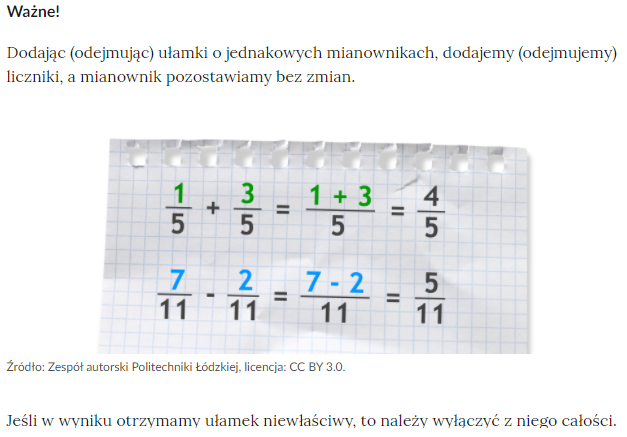 Zadanie1 Odejmij ułamków zwykłycha)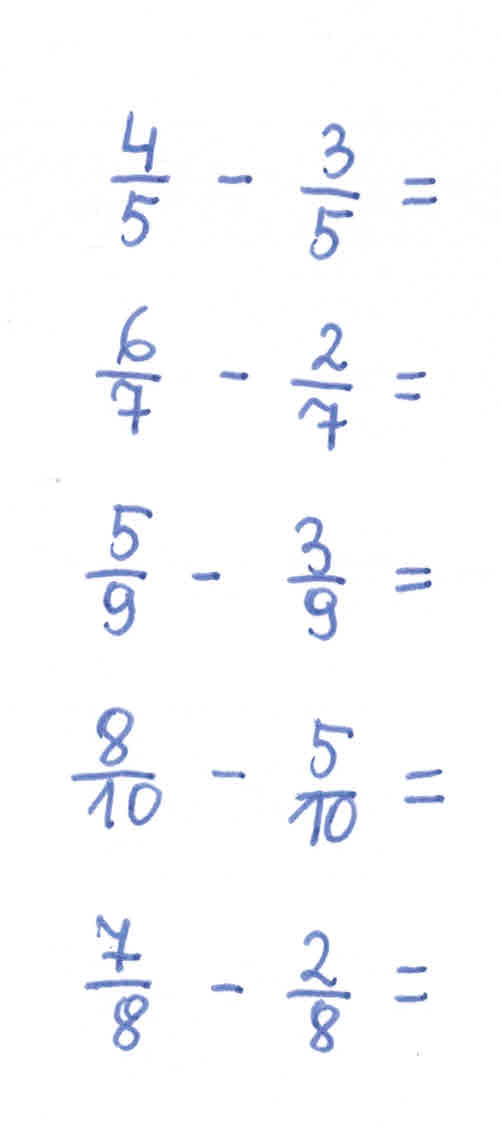 b)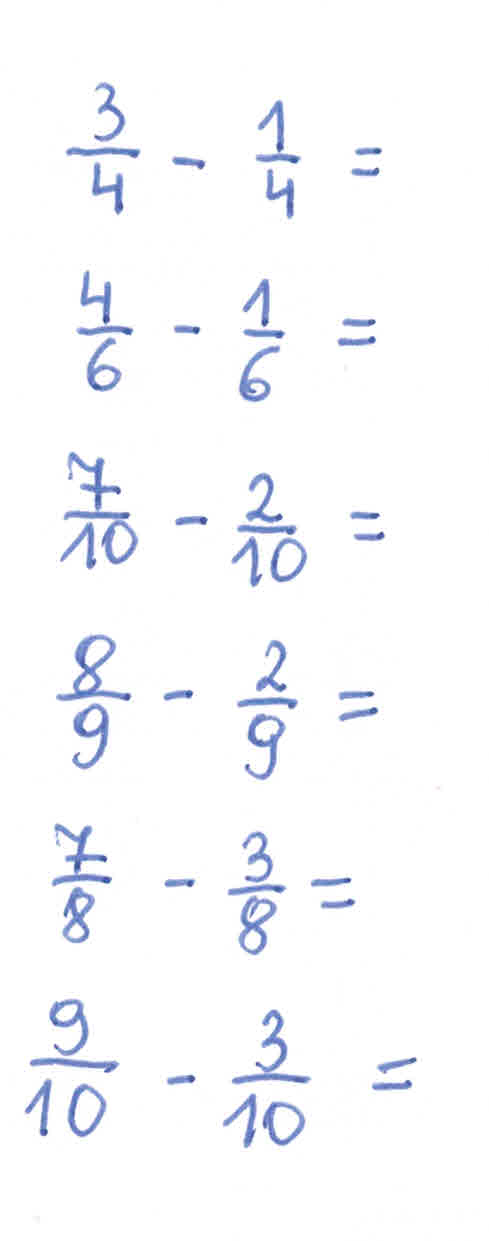 b)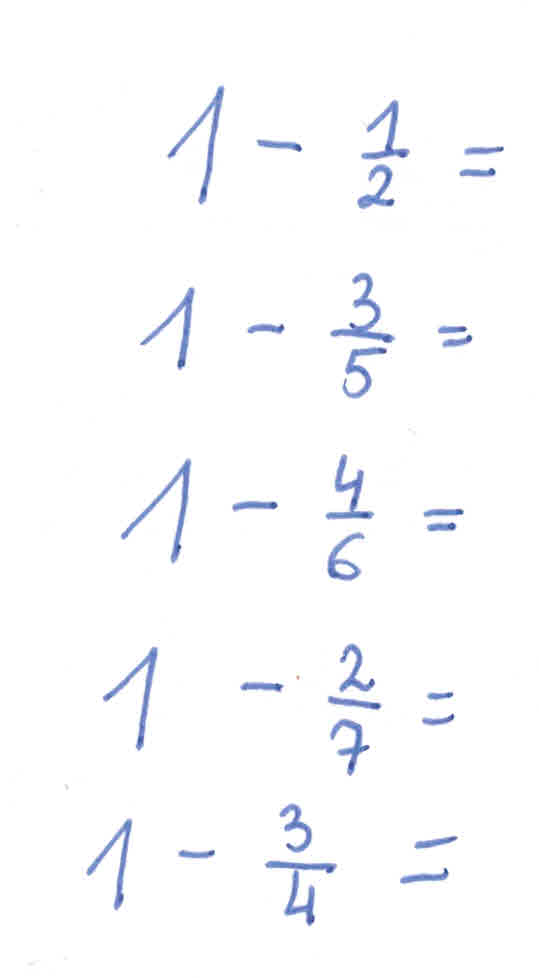 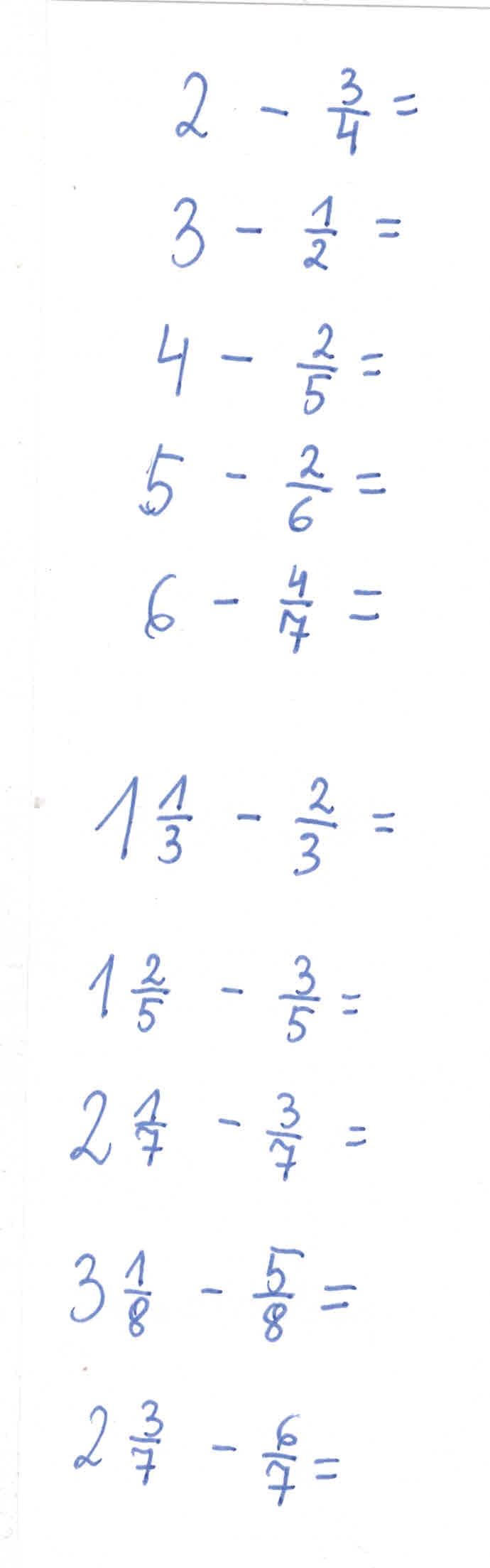 